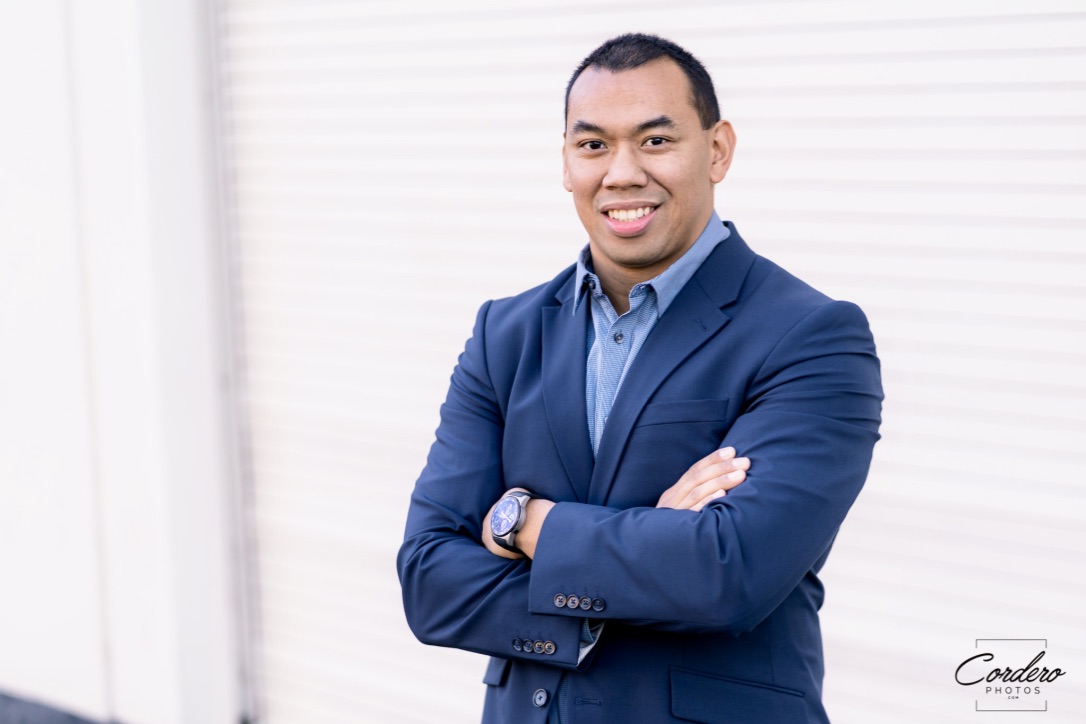 Samuel Soria Jr.Society for Military Psychology (Division 19)            For a very long time, I have dreamt of joining the United States Armed Forces. As a child, I admired the demonstrated leadership skills and abilities by service members. I recall viewing our military as a fearless team in pursuit of greatness. To date, no matter the environment, my childhood belief remains as I continue to view our active-duty service members and veterans alike, holding themselves to higher standards in pursuit of greatness with tenacity. Further, I value service members' sense of purpose, patriotism, and discipline, with aim to lead the nation to greater good, which is further reinforced by their acts of selfless sacrifices. The exemplification and manifestation of leadership qualities by service members fuels my own passion for military psychology leadership. I am further grounded and eager to learn, follow, influence others, practice clinical care, and achieve my vision of being a leader.            I firmly believe great leaders are attuned toward receiving feedback from superior and junior leaders. They are equally a great follower as they are a leader. Most of all, I believe leaders must demonstrate compassion, vulnerability, humility, and resilience within their teams and with others. Ultimately, leaders must demonstrate their willingness to fail, and fail often; Only to rise again to instill resilience within their teams and seek success more intelligently than before, toward their initial mission goal.            As a Student Member-at-Large, my goal is to promote engagement and overall development within military psychology communities. Further, I aim to promote followership and leadership discussions with intent of improving knowledge, skills, and abilities within Division 19. Communal monthly leadership meetings will be created as I aim to utilize this platform to encourage all members to share their passion for leadership, along with encountered personal and professional challenges, with intention of learning from others' experiences. In closing, I thank the readers and reviewing committee for your attention and candidacy consideration. Leadership is much more than an ideal to me and I have every intent to bring my vision to fruition.BREAK